Publicado en Madrid el 13/11/2019 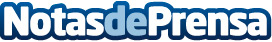 El tradicional Mercadillo del Gato navideño volverá a la Gran Vía madrileña el 13 de diciembreLa edición navideña del Mercadillo del Gato 2019-2020 reunirá a más de 100 expositores para todos los gustos, en los que encontrar desde las últimas tendencias en moda y complementos hasta los regalos más originales. Tendrá lugar en el antiguo Casino Militar (actual Centro Cultural de los Ejércitos) situado en Gran Vía, 13, del 13 de diciembre al 5 de enero. El horario será ininterrumpido de 11h a 21h y la entrada libreDatos de contacto:Mercadillo del Gato 659946553Nota de prensa publicada en: https://www.notasdeprensa.es/el-tradicional-mercadillo-del-gato-navideno Categorias: Interiorismo Moda Sociedad Madrid Entretenimiento Consumo Ocio para niños http://www.notasdeprensa.es